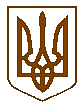 УКРАЇНАБілокриницька   сільська   радаРівненського   району    Рівненської    області(дванадцята  позачергова сесія сьомого скликання)ПРОЕКТ  РІШЕННЯвід  21 жовтня  2016 року                                                                                                                                                     Про надання матеріальної допомогиРозглянувши  заяви громадян та  провівши обстеження матеріально-побутових умов, керуючись ст. 34 Закону України «Про місцеве самоврядування в Україні», сесія Білокриницької сільської радиВ И Р І Ш И ЛА:Виділити матеріальну допомогу в зв’язку із важким матеріальним становищем:Півторак Радії Степанівні – Данчук Надії Олександрівні – Похилюк Марії  Юріївні –  Контроль за виконанням даного рішення покласти на головного бухгалтера сільської ради,  М. Захожу.Сільський голова	                                  			                             Т. ГончарукУКРАЇНАБілокриницька   сільська   радаРівненського   району    Рівненської    області(дванадцята  позачергова сесія сьомого скликання)ПРОЕКТ  РІШЕННЯвід  21 жовтня  2016 року                                                                                                                                                     Про надання матеріальної допомогиРозглянувши  заяви громадян та  провівши обстеження матеріально-побутових умов, керуючись ст. 34 Закону України «Про місцеве самоврядування в Україні», сесія Білокриницької сільської радиВ И Р І Ш И ЛА:Виділити матеріальну допомогу в зв’язку із важким матеріальним становищем:Півторак Радії Степанівні – Данчук Надії Олександрівні – Похилюк Марії  Юріївні –  Контроль за виконанням даного рішення покласти на головного бухгалтера сільської ради,  М. Захожу.Сільський голова	                                  			                             Т. ГончарукПленарне засідання одинадцятої чергової сесії Білокриницької сільської ради сьомого скликання30 вересня  2016 року
ВІДОМІСТЬдля поіменного голосування з питання:«Про надання матеріальної допомоги»Голосували:    «за» - 		                          «проти» - 	0	                          «утримався» - 	0	                          «не голосував» - 	0	Голова комісії                                                                      ____________________Секретар комісії                                                                   ____________________Член комісії                                                                          ____________________№з/пПрізвище, ім’я, по батьковіЗаПротиУтри-мавсяНе приймав участь в голосу-ванні1.Гончарук Тетяна Володимирівна2.Галябар Роман Олександрович3.Власюк Світлана Андріївна4.Данилюк Наталія Васидівна5.Семенюк Марія Петрівна6.Дем'янчук Віталій Григорович7.Зданевич Оксана Данилівна8.Кисіль Тетяна Михайлівна9.Панчук Ярослав Петрович10.Ящук Оксана Костянтинівна11.Целюк Тетяна Лонгінівна12.Плетьонка Андрій Васильович13.Вовчик Юрій Анатолійович14.Дубіч Анатолі Миколайович15.Захожа Інна Анатоліївна16.Морозюк Оксана Дмитрівна17.Казмірчук Олена Юріївна18.Денисюк Іван Миколайович19.Кравченко Алла Дмитрівна20.Люльчик Валерій Федорович21.Клименко Тарас Володимирович22.Ляшецька Надія Миколаївна23.Ящук Олена АдамівнаВсього:Всього: